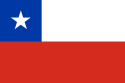 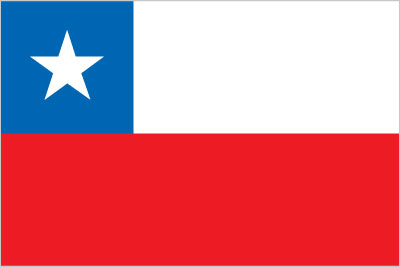 O paísA  República  do Chile,  é  um  país  localizado na  América  do Sul,  que  ocupa  uma  faixa  costeira  entre  a  cordilheira  dos Andes e o oceano Pacífico, com  4 300 quilômetros de com- primento  e,  em  média,  175  quilômetros  de  largura.  Faz fronteira ao norte com o  Peru, a nordeste com a  Bolívia,  a leste  com  a  Argentina.  Durante  sua  história  o  país  sofreu com  uma  ditadura  militar  que  permaneceu  por  17  anos, sendo uma das mais rígidas da América Latina. Atualmente é uma  república  presidencialista,  e gera  um  PIB de aproxi- madamente  US$  410,277  bilhões,  sendo  destaque  em  ter- mos  de  desenvolvimento  humano, qualidade  de vida  e es- tabilidade política. A língua oficial é o espanhol.   O Chile é membro  da  OCDE  (Organização  para  a  Cooperação  e  De- senvolvimento Económico),  ONU, CELAC (Comunidade de Estados Latino-Americanos e Caribenhos) UNASUL (União de Nações Sul-Americanas), e também da OEA.O país e a OEAO  Chile  é  membro  da  OEA  desde  a  sua  criação  em  1948, suas  declarações  oficiais  são: contribuir  para  o trabalho da organização no contexto das prioridades do Chile, nas áreas de  democracia,  direitos  humanos,  desenvolvimento  inte- gral e segurança hemisférica. A OEA, nos últimos anos, tem auxiliado o Chile em todos os seus conflitos territoriais com países  vizinhos,  essa  ação  se  concretiza  através  da  reafir- mação de declarações presentes em seus documentos ofici- ais.Relações com as questões indígenas.Na atualidade o Chile reconhece a existência de 9 povos indígenas, sendo os Aymara e os Mapuches os mais nume- rosos. Os Mapuches são da região centro-sul do Chile, eles conseguiram resistir aos conquistadores espanhóis na Guerra de Arauco, uma série de batalhas que durou 300anos,  com  longos  períodos  de  trégua,  garantindo  assim seus  territórios.  Atualmente  esses  povos  vivem  em  zonas urbanas, mantendo alguns vínculos com suas comunidades de  origem,  42%  se  encontram  marginalizados  no  nível  da pobreza. Surge então o movimento Mapuche com o intuito de   lutar  pela  recuperação  de  seu  território  ancestral,  por mudanças  constitucionais  em  prol dos  direitos  indígenas  e reconhecimento por parte dos estados de suas especificida- des  culturais.   Houve  esforços  recentes  direcionados  à  po- pulação  indígena. Começando  em  2013  e  continuando  até os dias atuais, visa melhorar a qualidade de vida dos povos indígenas  no  Chile,  respeitando  o  “desenvolvimento  com identidade”  e  promovendo  o  “diálogo  horizontal”  entre  as comunidades indígenas e o governo.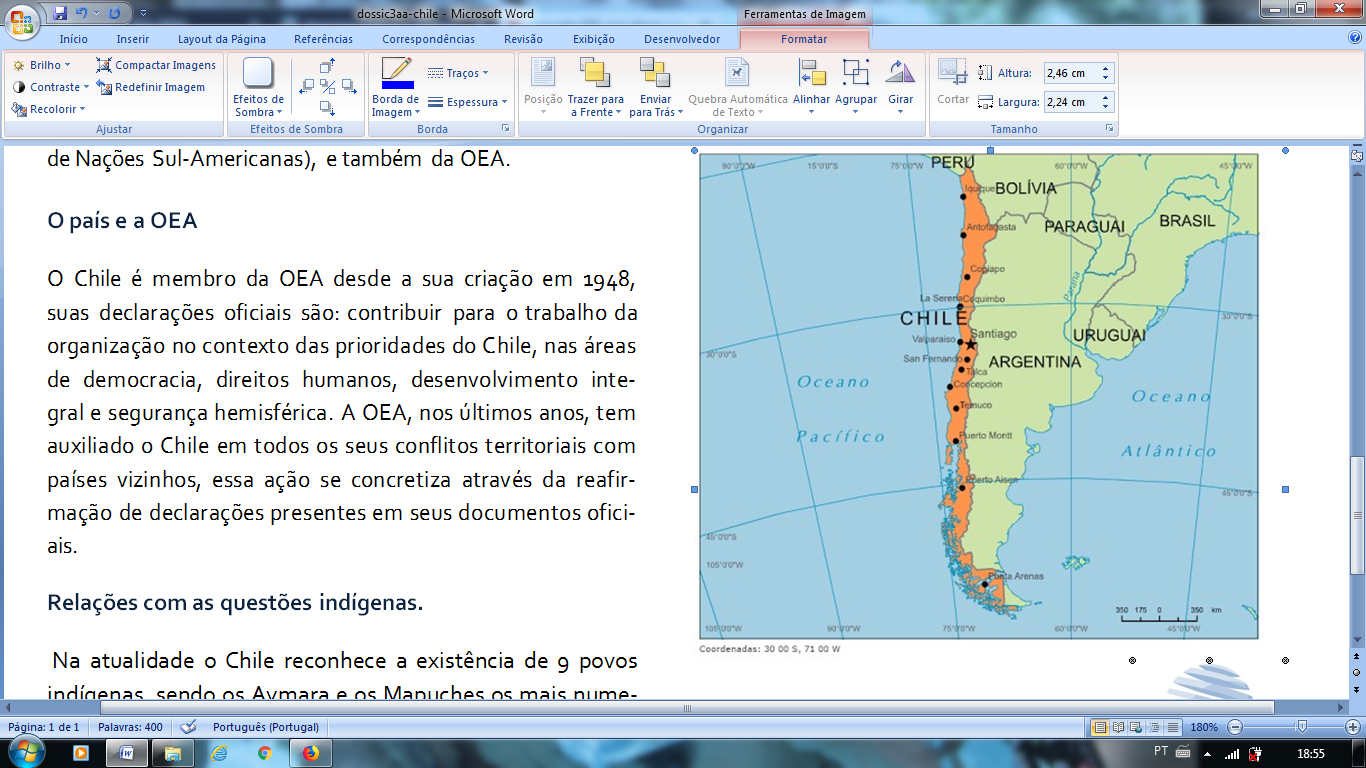 